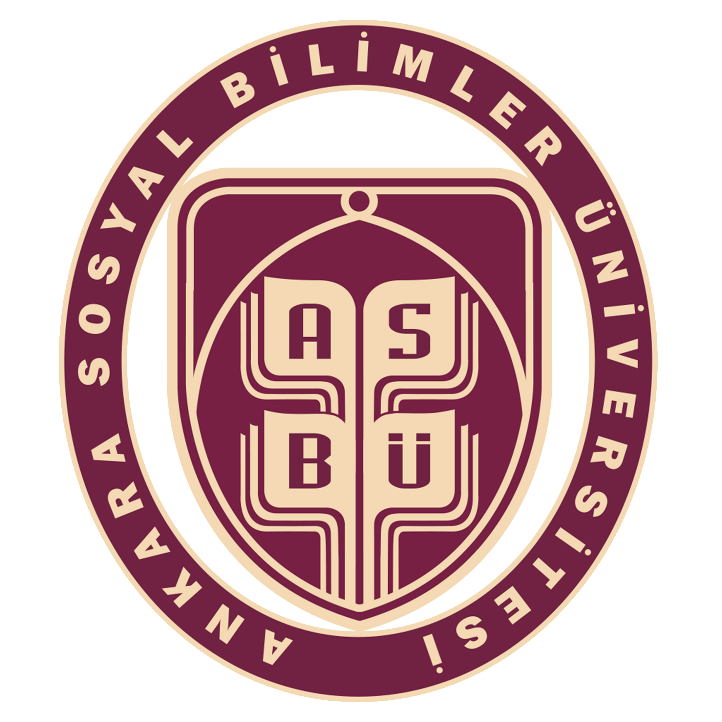 	I. GENEL BİLGİLER	A- Misyon ve Vizyon  Hukuk Müşavirliğimizin Misyonu;Ankara Sosyal Bilimler Üniversitesi tüzel kişiliğinin eylem ve işlemlerinin hukuka uygunluğunun sağlanması görevi; Üniversitenin genel düzenleyici idari işlemlerinin üst mevzuata, hukuka ve konunun gereklerine uygun olarak tesis edilmesini sağlamak, Üniversitenin taraf olduğu sorunlu konulardan kendisine gönderilenlerin çözümünde hukuki görüş bildirmek suretiyle katkıda bulunmak,Üniversitenin eylem ve işlemleri nedeniyle ortaya çıkan uyuşmazlıklarda talep halinde yasal sınırlar içinde çözüm önerileri sunmak,Ankara Sosyal Bilimler Üniversitesi tüzel kişiliğinin kamunun hak ve menfaatlerini savunmak görevi,Üniversitenin eylem ve işlemleri nedeniyle Üniversite aleyhine açılan dava ve icra takiplerinde Üniversiteyi yargı ve icra organları önünde müdafaa etmek,Üniversitenin hak ve menfaatlerini idari, adli mercilerde aramak ve elde etmek. 	Hukuk Müşavirliğimizin Vizyonu; Hukuk Müşavirliğinin vizyonu, hukukun üstünlüğü ve adalet ilkesinin herkese eşit olarak uygulandığı bir üniversite olma inancını güçlendirmektirB-Yetki, Görev ve SorumluluklarAnkara Sosyal Bilimler Üniversitesi Rektörlüğüne hukuki konularda danışmanlık yapmak,Ankara Sosyal Bilimler Üniversitesi Rektörlüğünün taraf olduğu dava ve icra dosyalarını takip edip sonuçlandırmak,Ankara Sosyal Bilimler Üniversitesi Rektörlüğünce verilecek benzeri görevleri yapmak,Hukuk Müşavirliği; Rektörlük, Genel Sekreterlik ve diğer birimler yüksekokullarından intikal ettirilen ve hukuki, mali, idari ve cezai sonuç doğurabilecek tüm konular hakkında hukuki görüş bildirmek, Hukuki ihtilaflara meydan vermemek için, Üniversite menfaatlerini koruyucu ve anlaşmazlıklara çözüm getirici hukuki tedbirleri zamanında almak, Üniversite adına akdedilecek sözleşme ve anlaşmaların, hukuki ihtilaf doğurmayacak şekilde ve Üniversite menfaatleri doğrultusunda yapılmasına yardımcı olmak, Üniversite personeli hakkında veya diğer konularda düzenlenen ve Rektör ve Genel Sekreter tarafından havale edilen inceleme ve soruşturma raporlarını inceleyerek meri mevzuatın gerektirdiği takibat ve işlemleri ifa etmek, Rektörlükçe görüş alınmak üzere gönderilen kanun, tüzük ve yönetmelik taslakları hakkında hukuki görüş bildirmek, Üniversite leh ve aleyhindeki her türlü dava ve icra takiplerini merkezden veya gerektiğinde mahallinde takip etmek, Üniversite adına ihtarname, ihbarname düzenlemek, adli ve idari yargı mercileri ile icra daireleri ve noterden Üniversiteye yapılacak tebliğlere cevap vermek, Adli ve idari yargı mercileri, icra müdürlükleri ile resmi ve özel kurum ve kuruluşlar nezdinde Rektörlük makamını temsil etmek, Rektörlük Makamınca verilen ve mevzuatta öngörülen benzeri görevleri yapmak. Hukuk Müşaviri; 	Üniversite hizmetlerinin yapılmasında gerekli görülen her hukuki konuda Rektöre müşavirlik yapmak, Üniversite birimlerinden intikal ettirilen konularda hukuki yardım yapmak veya yaptırmak, Hukuk Müşavirliğinin çalışmalarını düzenlemek, yönetmek ve denetlemek, Kendisine verilen konularda gerekli görüşleri saptamak ve ilgililere bildirmek, Müşavirlik personelinin verimli bir şekilde çalışmasını ve görevlerin tam olarak yapılmasını sağlamak, Kendisine havale olunan kanun, tüzük, yönetmelik, genelge ve talimat gibi düzenlemeler ile ilgili çalışmalara katılmak. Hukuk Müşaviri kendisine verilen görev ve yetkileri zamanında, düzenli ve gereği gibi yapmak ve yaptırmaktan Rektör ve Genel Sekretere karşı sorumludur. Üniversite leh ve aleyhindeki her çeşit davalar ile icra takiplerine, hak ve imtiyazlara, resim ve harçlara müteallik bütün hukuki işlemleri merkezden, bulundukları ilden veya yerinden yürütmek, kefaletnameler, sözleşmeler düzenlemek veya ilgili daire ve şubelerince düzenlenenler hakkında hukuki mütalaaları hazırlamak, Adli ve idari yargı mercilerinden, icra dairelerinden ve noterden Üniversiteye yapılacak tebliğlere cevap hazırlamak veya hukuki gereklerini yapmak, Kanun, tüzük, yönetmelik ve sair mevzuatı incelemek ve değişiklikleri takip etmek,   Üniversite personeli hakkında düzenlenen ve Rektörlükçe ve Genel Sekreterlikçe havale olunan soruşturma dosya ve raporları incelemek ve kanuni kovuşturmalara ait işlemleri yapmak.Kendilerine verilen dava ve takiplere ait evrakın düzenli bir şekilde dosyalanmasını sağlatmak,  Yazı İşleri Bürosu; Büro işlerinin zamanında ve düzenli bir şekilde yürütülmesini sağlamak, Hukuk Müşavirince adli ve idari mercilerde yerine getirilmesi istenilen işlerin yapılmasını sağlamak ve sonucundan bilgi vermek,Evraklarla ilgili muhafaza, devir ve tevdi işlemlerinin yapılmasını sağlamak, Üniversite leh ve aleyhine açılan dava ve icra takiplerinin esas defterine, fihrist defterine, bilgisayara ve takip föylerine işlemek ve arşivlenmesini sağlamak, defter ve föylerin düzgün ve günü güne tutulmasını temin etmek, İşlemi biten dava ve icra dosyalarını esas defterine, fihrist defterine, takip föylerine işlenmesini sağlamak, Hukuk Müşavirliğine gelen her türlü evrakı teslim almak, kaydını yapmak, varsa evveliyatını tespit ederek Hukuk Müşavirine iletmek, havale edilenleri zimmet mukabili ilgiliye vermek, Giden evrakın kaydını yapmak, gelen defterindeki kaydını kapatarak gönderilmesini sağlamak, Gelen ve giden yazışmalar için dosya planına göre dosya tutmak, Hukuk Müşaviri talimatı üzerine ara kararları gereğini ve icra işlemlerini yapmak, gerekli masrafları makbuz karşılığında yatırmak ve sonucundan bilgi vermek, Gerektiğinde kayıt, yazı ve sevk işlerine yardım etmek. Yazı İşleri Bürosu çalışanı kendisine verilen görevlerin zamanında ve doğru olarak yapılmasından Hukuk Müşavirine karşı sorumludur.Mali Yetki Görev ve Sorumluluklar Mali YetkililerC- Birime İlişkin Bilgiler	1. Fiziksel Yapı;Müşavirliğimiz, Rektörlük binasının 1. Katında bir Hukuk Müşaviri, 1 Şube Müdürü ile ortak kullanılan bir yazı işleri odası olmak üzere iki odada faaliyet göstermektedir.		2. Teşkilat Yapısı3. Bilgi ve Teknoloji Kaynakları3.1.Teknolojik KaynaklarHukuk Müşavirliği birimi yıl içerisinde iş ve işlemlerimizi gerçekleştirebilmek için EBYS (Elektronik Belge Yönetim Sistemi) kullanmaktadır.Tablo 1: Teknolojik Kaynaklar	4. İnsan Kaynakları		4.1.  Akademik ve İdari Personel Kadro DağılımıTablo 2: Akademik ve İdari Personelin Yıllar İtibariyle Kadro Dağılımı	4.2. Akademik ve İdari Personelin Hizmet SüreleriTablo 3: Akademik ve İdari Personel Hizmet Süresi4.3. İdari Personelin Yaş İtibariyle DağılımıTablo 4: İdari Personel Yaş İtibariyle DağılımıIV. KURUMSAL KABİLİYET ve KAPASİTENİN DEĞERLENDİRİLMESİA) Üstünlükler	Mevcut personelin deneyiminin ve yeterlik düzeyinin iyi olması,Müşavirliğimiz personelinin iş ve işlemlerde kendilerini ilgilendiren mevzuata hakim olması,Müşavirliğimize ait bütçenin olmasıB) ZayıflıklarıDahili yazışma gerektiren konular için diğer birimlerden gereken zamanda ve nitelikte cevap ve bilgi alamamaktan kaynaklanan süre aşımı riski mevcuttur.V. ÖNERİ VE TEDBİRLERRektörlük binasının farklı mekânlarında hizmet vermeye çalışan Müşavirliğimiz personelinin aynı katta yakın odalarda istihdam edilmesinin, Müşavirliğimizin adliye, icra daireleri nezdinde açılan davaların takibinin hızlı ve sorunsuz bir şekilde sonuçlandırılması için birisi erkek olmak üzere 2 (iki) personelin müşavirliğimiz kadrosunda görevlendirilmesinin uygun olacağı değerlendirilmektedir.BİRİM YÖNETİCİSİ SUNUŞU    Ankara Sosyal Bilimler Üniversitesi Hukuk Müşavirliği; Üniversite tüzel kişiliğinin Anayasanın 130.   maddesi, 2547 Sayılı Yükseköğretim Kanunu doğrultusunda, yüklendiği kamu hizmetlerini yerine getirirken, tesis ettiği idari işlem ve eylemleriyle hukukun ve mevzuatın öngördüğü sınırlar içerisinde Üniversitenin hak ve menfaatlerinin savunulmasında ve kazanılmasında danışma ve icra birimi olarak faaliyet göstermektedir. 31/01/2013 tarih 28545 sayılı Resmi Gazetede yayınlanan 6410 Sayılı Yasa ile tüzel kişilik kazanan Üniversitemizde Hukuk Müşavirliği birimi, idari hiyerarşinin hukuka üstünlüğü yerine ‘Hukukun Üstünlüğü’ ve idari üst makamların hukuk sınırları içinde üstünlüğünün temin edilmesine yönelik faaliyetlerde bulunmuştur.   Hukuk Müşavirliğinin pozisyonu idarenin işleyişinde edilgen, işlemlerin hukuka uygunluğu konusunda etken; hukuksal değerlendirmeler konusunda mevzuatın ve hukukun genel ilkelerinin buyruğundadır. Hukuk Müşavirliğimizin mali faaliyeti, personel giderleri, Üniversitenin hak ve menfaatlerinin dava, icra takibi ve idari yollardan takibinde mevzuat gereği yapılan masraflar ile ilama bağlı olarak yapılan ödemelerden oluşmaktadır. Mal ve hizmet alımında ciddi gider yapılmaması, sair ödemelerin de mevzuatla belirlenmiş açık sebeplere dayalı olması karşısında mali faaliyet yönünden ön planda bir birim niteliği bulunmamaktadır.   Üniversitenin tüm birimlerinde tesis edilen her türlü eylem ve işlemin mevzuatın çizdiği sınırlar içinde, hukukun genel ilkelerine, eşitliğe ve adalete uygun olarak tesis edilmesini, güçlü hukuki denetim mekanizmaları teşkil ederek, sağlamaktır. Hukuk Müşavirliğinin idari işlem ve eylemlerin hukuka uygunluğunun sağlanmasında salt danışma değil aynı zamanda denetim organı haline getirilmesinin ve idarenin iç hukuk denetiminin sağlanmasının zorunlu hale geldiği yolundaki tespitin geçerliliğini koruduğu düşünülmektedir.                                                                                    Prof. Dr. M. Serdar ÖZBEK                                                                                   Hukuk MüşaviriHarcama YetkilisiHuk. Müş. Prof. Dr. M. Serdar ÖZBEKGerçekleştirme GörevlisiŞb. Müd. Ömer AYDINGerçekleştirme Görevlisi YerineBil. İşlt. Mehmet DOĞANHarcama Yetkilisi MutemediŞb. Müd. Ömer AYDINHarcama Yetkilisi Mutemedi YerineBil. İşlt. Mehmet DOĞANTaşınır Kontrol YetkilisiŞb. Müd. Ömer AYDINTaşınır Kayıt Yetkilisi  Bil. İşlt. Mehmet DOĞANTeknolojik Kaynaklar2020 Yılı(Adet)2021 Yılı(Adet)Artış Oranı(%)Masaüstü Bilgisayar33-Dizüstü Bilgisayar11-Yazıcı22-Evrak İmha Makinesi11-TOPLAM77-2020 Yılı2021 YılıGenel İdare Hizmetleri22Öğretim Yardımcıları Sınıfı21Toplam431-3 Yıl1-3 Yıl4-6 Yıl4-6 Yıl7-10 Yıl7-10 Yıl11-15 Yıl11-15 Yıl16-20 Yıl16-20 Yıl21-Üzeri21-ÜzeriTOPLAMKEKEKEKEKEKETOPLAMToplam Kişi Sayısı-------1---23Yüzde (%)-------33,3---66,710021–25 Yaş21–25 Yaş26–30 Yaş26–30 Yaş31–35 Yaş31–35 Yaş36–40 Yaş36–40 Yaş41–50 Yaş41–50 Yaş51-Üzeri51-ÜzeriTOPLAMKEKEKEKEKEKETOPLAMToplam Kişi Sayısı-------1---23Yüzde (%)-------33,3---66,7100